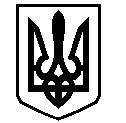 У К Р А Ї Н АВАСИЛІВСЬКА МІСЬКА РАДАЗАПОРІЗЬКОЇ ОБЛАСТІсьомого скликаннятридцять сьома сесіяР  І  Ш  Е  Н  Н  Я 29 листопада 2018                                                                                                             № 14Про поновлення терміну користування земельною ділянкою на умовах земельного сервітуту для  розміщення  тимчасової споруди для провадження підприємницької діяльності  в м. Василівка, м-н 40 років Перемоги, 2а приватному підприємству «Фарма Плюс» 	Керуючись  ст.26 Закону  України «Про місцеве самоврядування в Україні», ст.ст.12,39,99 Земельного кодексу України, Законом України  «Про внесення змін до деяких законодавчих актів України щодо розмежування земель державної та комунальної власності»,  розглянувши заяву приватного підприємства «Фарма Плюс», юридична адреса якого: м. Василівка, м-н 40 років Перемоги, 2а, про поновлення договору про встановлення земельного сервітуту  для розміщення тимчасової споруди  для провадження підприємницької діяльності  в м. Василівка, м-н 40 років Перемоги, 2а,  Василівська міська радаВ И Р І Ш И Л А :	1. Поновити   приватному підприємству «Фарма Плюс» терміном на один  рік   право користування земельною ділянкою на умовах земельного сервітуту,  кадастровий номер 2320910100:06:001:0068,  площею  0,0030 га в   м. Василівка, м- н 40 років Перемоги, 2а  для  розміщення  тимчасової споруди для провадження підприємницької діяльності.	2. Доручити міському голові  в місячний термін укласти   з  приватним підприємством «Фарма Плюс»  договір  про встановлення  земельного сервітуту відносно земельної ділянки  площею  0,0030 га в  м. Василівка, м-н 40 років Перемоги, 2а для  розміщення тимчасової споруди для провадження підприємницької діяльності.	3. Зобов’язати  приватне підприємство «Фарма Плюс» зареєструвати договір про встановлення земельного сервітуту  відповідно до вимог  Закону України  «Про  державну реєстрацію прав на нерухоме майно та їх обмежень».4.  Контроль за виконанням цього рішення покласти на постійну комісію міської ради з питань земельних відносин та земельного кадастру, благоустрою міста та забезпечення екологічної безпеки життєдіяльності населення.Міський голова                                                                                                     Л.М. Цибульняк